ObjednávkaObjednávkaObjednávkaObjednávkaObjednávkaObjednávkaRO16000132RO16000132RO16000132RO16000132RO16000132RO16000132RO16000132Odběratel:Odběratel:Odběratel:Odběratel:Odběratel:IČ: 25007017IČ: 25007017IČ: 25007017IČ: 25007017IČ: 25007017DIČ: CZ25007017DIČ: CZ25007017DIČ: CZ25007017DIČ: CZ25007017DIČ: CZ25007017DIČ: CZ25007017ObjednávkaObjednávkaObjednávkaObjednávkaObjednávkaObjednávkaRO16000132RO16000132RO16000132RO16000132RO16000132RO16000132RO16000132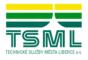 Technické služby města Liberce a.s.Technické služby města Liberce a.s.Technické služby města Liberce a.s.Technické služby města Liberce a.s.Technické služby města Liberce a.s.Technické služby města Liberce a.s.Technické služby města Liberce a.s.Technické služby města Liberce a.s.Technické služby města Liberce a.s.Technické služby města Liberce a.s.Technické služby města Liberce a.s.Středisko:Středisko:Středisko:Středisko:Středisko:040040040040Technické služby města Liberce a.s.Technické služby města Liberce a.s.Technické služby města Liberce a.s.Technické služby města Liberce a.s.Technické služby města Liberce a.s.Technické služby města Liberce a.s.Technické služby města Liberce a.s.Technické služby města Liberce a.s.Technické služby města Liberce a.s.Technické služby města Liberce a.s.Technické služby města Liberce a.s.Datum vystavení:Datum vystavení:Datum vystavení:Datum vystavení:Datum vystavení:26.10.201626.10.201626.10.2016Datum vystavení:Datum vystavení:Datum vystavení:Datum vystavení:Datum vystavení:26.10.201626.10.201626.10.2016Erbenova 376/2Erbenova 376/2Datum vystavení:Datum vystavení:Datum vystavení:Datum vystavení:Datum vystavení:26.10.201626.10.201626.10.2016Erbenova 376/2Erbenova 376/2460 08 Liberec 8460 08 Liberec 8460 08 Liberec 8460 08 Liberec 8460 08 Liberec 8460 08 Liberec 8460 08 Liberec 8460 08 Liberec 8460 08 Liberec 8460 08 Liberec 8460 08 Liberec 8Česká republikaČeská republikaČeská republikaČeská republikaČeská republikaČeská republikaČeská republikaČeská republikaČeská republikaČeská republikaČeská republikaČeská republikaČeská republikaČeská republikaČeská republikaČeská republikaČeská republikaČeská republikaČeská republikaČeská republikaČeská republikaČeská republikaČeská republikaČeská republikaČeská republikaČeská republikaČeská republikaČeská republikaČeská republikaČeská republikaČeská republikaČeská republikaČeská republikaIČ:IČ:6829248168292481682924816829248168292481Česká republikaČeská republikaČeská republikaČeská republikaČeská republikaČeská republikaČeská republikaČeská republikaČeská republikaČeská republikaČeská republikaDodavatel:Dodavatel:Dodavatel:IČ:IČ:6829248168292481682924816829248168292481Česká republikaČeská republikaČeská republikaČeská republikaČeská republikaČeská republikaČeská republikaČeská republikaČeská republikaČeská republikaČeská republikaDodavatel:Dodavatel:Dodavatel:IČ:IČ:6829248168292481682924816829248168292481Dodavatel:Dodavatel:Dodavatel:IČ:IČ:6829248168292481682924816829248168292481Bankovní spojení:Bankovní spojení:Bankovní spojení:Bankovní spojení:Bankovní spojení:639461 / 0100639461 / 0100639461 / 0100639461 / 0100639461 / 0100639461 / 0100639461 / 0100639461 / 0100639461 / 0100639461 / 0100639461 / 0100Dodavatel:Dodavatel:Dodavatel:DIČ:DIČ:Bankovní spojení:Bankovní spojení:Bankovní spojení:Bankovní spojení:Bankovní spojení:639461 / 0100639461 / 0100639461 / 0100639461 / 0100639461 / 0100639461 / 0100639461 / 0100639461 / 0100639461 / 0100639461 / 0100639461 / 0100DIČ:DIČ:Bankovní spojení:Bankovní spojení:Bankovní spojení:Bankovní spojení:Bankovní spojení:639461 / 0100639461 / 0100639461 / 0100639461 / 0100639461 / 0100639461 / 0100639461 / 0100639461 / 0100639461 / 0100639461 / 0100639461 / 0100Bankovní spojení:Bankovní spojení:Bankovní spojení:Bankovní spojení:Bankovní spojení:639461 / 0100639461 / 0100639461 / 0100639461 / 0100639461 / 0100639461 / 0100639461 / 0100639461 / 0100639461 / 0100639461 / 0100639461 / 0100IBAN:IBAN:IBAN:IBAN:IBAN:CZ72 0100 0000 0000 0063 9461CZ72 0100 0000 0000 0063 9461CZ72 0100 0000 0000 0063 9461CZ72 0100 0000 0000 0063 9461CZ72 0100 0000 0000 0063 9461CZ72 0100 0000 0000 0063 9461CZ72 0100 0000 0000 0063 9461CZ72 0100 0000 0000 0063 9461CZ72 0100 0000 0000 0063 9461CZ72 0100 0000 0000 0063 9461CZ72 0100 0000 0000 0063 9461IBAN:IBAN:IBAN:IBAN:IBAN:CZ72 0100 0000 0000 0063 9461CZ72 0100 0000 0000 0063 9461CZ72 0100 0000 0000 0063 9461CZ72 0100 0000 0000 0063 9461CZ72 0100 0000 0000 0063 9461CZ72 0100 0000 0000 0063 9461CZ72 0100 0000 0000 0063 9461CZ72 0100 0000 0000 0063 9461CZ72 0100 0000 0000 0063 9461CZ72 0100 0000 0000 0063 9461CZ72 0100 0000 0000 0063 9461Roman KováčRoman KováčRoman KováčRoman KováčRoman KováčRoman KováčRoman KováčRoman KováčRoman KováčRoman KováčRoman KováčRoman KováčRoman KováčRoman KováčRoman KováčRoman KováčRoman KováčRoman KováčRoman KováčRoman KováčRoman KováčRoman KováčRoman KováčRoman KováčZastoupen:Zastoupen:Zastoupen:Malaník PetrMalaník PetrMalaník PetrMalaník PetrMalaník PetrMalaník PetrMalaník PetrMalaník PetrMalaník PetrMalaník PetrMalaník PetrRoman KováčRoman KováčRoman KováčRoman KováčRoman KováčRoman KováčRoman KováčRoman KováčRoman KováčRoman KováčRoman KováčRoman KováčZastoupen:Zastoupen:Zastoupen:Malaník PetrMalaník PetrMalaník PetrMalaník PetrMalaník PetrMalaník PetrMalaník PetrMalaník PetrMalaník PetrMalaník PetrMalaník PetrZastoupen:Zastoupen:Zastoupen:Malaník PetrMalaník PetrMalaník PetrMalaník PetrMalaník PetrMalaník PetrMalaník PetrMalaník PetrMalaník PetrMalaník PetrMalaník PetrRoman KováčRoman KováčRoman KováčRoman KováčRoman KováčRoman KováčRoman KováčRoman KováčRoman KováčRoman KováčRoman KováčRoman KováčVedoucí střediska čištění města a zimní údržbyVedoucí střediska čištění města a zimní údržbyVedoucí střediska čištění města a zimní údržbyVedoucí střediska čištění města a zimní údržbyVedoucí střediska čištění města a zimní údržbyVedoucí střediska čištění města a zimní údržbyVedoucí střediska čištění města a zimní údržbyVedoucí střediska čištění města a zimní údržbyVedoucí střediska čištění města a zimní údržbyVedoucí střediska čištění města a zimní údržbyVedoucí střediska čištění města a zimní údržbyRoman KováčRoman KováčRoman KováčRoman KováčRoman KováčRoman KováčRoman KováčRoman KováčRoman KováčRoman KováčRoman KováčRoman KováčVedoucí střediska čištění města a zimní údržbyVedoucí střediska čištění města a zimní údržbyVedoucí střediska čištění města a zimní údržbyVedoucí střediska čištění města a zimní údržbyVedoucí střediska čištění města a zimní údržbyVedoucí střediska čištění města a zimní údržbyVedoucí střediska čištění města a zimní údržbyVedoucí střediska čištění města a zimní údržbyVedoucí střediska čištění města a zimní údržbyVedoucí střediska čištění města a zimní údržbyVedoucí střediska čištění města a zimní údržbyHrubý Lesnov 46Hrubý Lesnov 46Hrubý Lesnov 46Hrubý Lesnov 46Hrubý Lesnov 46Hrubý Lesnov 46Hrubý Lesnov 46Hrubý Lesnov 46Hrubý Lesnov 46Hrubý Lesnov 46Hrubý Lesnov 46Hrubý Lesnov 46Hrubý Lesnov 46Hrubý Lesnov 46Hrubý Lesnov 46Hrubý Lesnov 46Hrubý Lesnov 46Hrubý Lesnov 46Hrubý Lesnov 46Hrubý Lesnov 46Hrubý Lesnov 46Hrubý Lesnov 46Hrubý Lesnov 46Hrubý Lesnov 46Zapsána v obchodním rejstříku vedeném krajským soudem v Ústí nad Labem oddíl B, vložka 877Zapsána v obchodním rejstříku vedeném krajským soudem v Ústí nad Labem oddíl B, vložka 877Zapsána v obchodním rejstříku vedeném krajským soudem v Ústí nad Labem oddíl B, vložka 877Zapsána v obchodním rejstříku vedeném krajským soudem v Ústí nad Labem oddíl B, vložka 877Zapsána v obchodním rejstříku vedeném krajským soudem v Ústí nad Labem oddíl B, vložka 877Zapsána v obchodním rejstříku vedeném krajským soudem v Ústí nad Labem oddíl B, vložka 877Zapsána v obchodním rejstříku vedeném krajským soudem v Ústí nad Labem oddíl B, vložka 877Zapsána v obchodním rejstříku vedeném krajským soudem v Ústí nad Labem oddíl B, vložka 877Zapsána v obchodním rejstříku vedeném krajským soudem v Ústí nad Labem oddíl B, vložka 877Zapsána v obchodním rejstříku vedeném krajským soudem v Ústí nad Labem oddíl B, vložka 877Zapsána v obchodním rejstříku vedeném krajským soudem v Ústí nad Labem oddíl B, vložka 877Zapsána v obchodním rejstříku vedeném krajským soudem v Ústí nad Labem oddíl B, vložka 877Zapsána v obchodním rejstříku vedeném krajským soudem v Ústí nad Labem oddíl B, vložka 877Zapsána v obchodním rejstříku vedeném krajským soudem v Ústí nad Labem oddíl B, vložka 877Zapsána v obchodním rejstříku vedeném krajským soudem v Ústí nad Labem oddíl B, vložka 877Zapsána v obchodním rejstříku vedeném krajským soudem v Ústí nad Labem oddíl B, vložka 877Hrubý Lesnov 46Hrubý Lesnov 46Hrubý Lesnov 46Hrubý Lesnov 46Hrubý Lesnov 46Hrubý Lesnov 46Hrubý Lesnov 46Hrubý Lesnov 46Hrubý Lesnov 46Hrubý Lesnov 46Hrubý Lesnov 46Hrubý Lesnov 46Zapsána v obchodním rejstříku vedeném krajským soudem v Ústí nad Labem oddíl B, vložka 877Zapsána v obchodním rejstříku vedeném krajským soudem v Ústí nad Labem oddíl B, vložka 877Zapsána v obchodním rejstříku vedeném krajským soudem v Ústí nad Labem oddíl B, vložka 877Zapsána v obchodním rejstříku vedeném krajským soudem v Ústí nad Labem oddíl B, vložka 877Zapsána v obchodním rejstříku vedeném krajským soudem v Ústí nad Labem oddíl B, vložka 877Zapsána v obchodním rejstříku vedeném krajským soudem v Ústí nad Labem oddíl B, vložka 877Zapsána v obchodním rejstříku vedeném krajským soudem v Ústí nad Labem oddíl B, vložka 877Zapsána v obchodním rejstříku vedeném krajským soudem v Ústí nad Labem oddíl B, vložka 877Zapsána v obchodním rejstříku vedeném krajským soudem v Ústí nad Labem oddíl B, vložka 877Zapsána v obchodním rejstříku vedeném krajským soudem v Ústí nad Labem oddíl B, vložka 877Zapsána v obchodním rejstříku vedeném krajským soudem v Ústí nad Labem oddíl B, vložka 877Zapsána v obchodním rejstříku vedeném krajským soudem v Ústí nad Labem oddíl B, vložka 877Zapsána v obchodním rejstříku vedeném krajským soudem v Ústí nad Labem oddíl B, vložka 877Zapsána v obchodním rejstříku vedeném krajským soudem v Ústí nad Labem oddíl B, vložka 877Zapsána v obchodním rejstříku vedeném krajským soudem v Ústí nad Labem oddíl B, vložka 877Zapsána v obchodním rejstříku vedeném krajským soudem v Ústí nad Labem oddíl B, vložka 87746348 Všelibice46348 Všelibice46348 Všelibice46348 Všelibice46348 Všelibice46348 Všelibice46348 Všelibice46348 Všelibice46348 Všelibice46348 Všelibice46348 Všelibice46348 VšelibiceDodací podmínky:Dodací podmínky:Dodací podmínky:Dodací podmínky:Dodací podmínky:Dodací podmínky:Dle dohodyDle dohodyDle dohodyDle dohodyDle dohodyDle dohodyDle dohodyDle dohodyDle dohodyDle dohodyDle dohodyDodací podmínky:Dodací podmínky:Dodací podmínky:Dodací podmínky:Dodací podmínky:Dodací podmínky:Dle dohodyDle dohodyDle dohodyDle dohodyDle dohodyDle dohodyDle dohodyDle dohodyDle dohodyDle dohodyDle dohodyDodací podmínky:Dodací podmínky:Dodací podmínky:Dodací podmínky:Dodací podmínky:Dodací podmínky:Dle dohodyDle dohodyDle dohodyDle dohodyDle dohodyDle dohodyDle dohodyDle dohodyDle dohodyDle dohodyDle dohodyZastoupen:Zastoupen:Zastoupen:Platební podmínky:Platební podmínky:Platební podmínky:Platební podmínky:Platební podmínky:Platební podmínky:Převodním příkazemPřevodním příkazemPřevodním příkazemPřevodním příkazemPřevodním příkazemPřevodním příkazemPřevodním příkazemPřevodním příkazemPřevodním příkazemPřevodním příkazemPřevodním příkazemZastoupen:Zastoupen:Zastoupen:Platební podmínky:Platební podmínky:Platební podmínky:Platební podmínky:Platební podmínky:Platební podmínky:Převodním příkazemPřevodním příkazemPřevodním příkazemPřevodním příkazemPřevodním příkazemPřevodním příkazemPřevodním příkazemPřevodním příkazemPřevodním příkazemPřevodním příkazemPřevodním příkazemPřepravní podmínky:Přepravní podmínky:Přepravní podmínky:Přepravní podmínky:Přepravní podmínky:Přepravní podmínky:Přepravní podmínky:Přepravní podmínky:Přepravní podmínky:Přepravní podmínky:Přepravní podmínky:Přepravní podmínky:Přepravní podmínky:Přepravní podmínky:Přepravní podmínky:Přepravní podmínky:Přepravní podmínky:Přepravní podmínky:1. Dohoda o dlouhodobé spolupráci1. Dohoda o dlouhodobé spolupráci1. Dohoda o dlouhodobé spolupráci1. Dohoda o dlouhodobé spolupráci1. Dohoda o dlouhodobé spolupráci1. Dohoda o dlouhodobé spolupráci1. Dohoda o dlouhodobé spolupráci1. Dohoda o dlouhodobé spolupráci1. Dohoda o dlouhodobé spolupráci1. Dohoda o dlouhodobé spolupráci1. Dohoda o dlouhodobé spolupráci1. Dohoda o dlouhodobé spolupráci1. Dohoda o dlouhodobé spolupráci1. Dohoda o dlouhodobé spolupráci1. Dohoda o dlouhodobé spolupráci1. Dohoda o dlouhodobé spolupráci1. Dohoda o dlouhodobé spolupráci1. Dohoda o dlouhodobé spolupráci1. Dohoda o dlouhodobé spolupráci1. Dohoda o dlouhodobé spolupráci1. Dohoda o dlouhodobé spolupráci1. Dohoda o dlouhodobé spolupráci1. Dohoda o dlouhodobé spolupráci1. Dohoda o dlouhodobé spolupráci1. Dohoda o dlouhodobé spolupráci1. Dohoda o dlouhodobé spolupráci1. Dohoda o dlouhodobé spolupráci1. Dohoda o dlouhodobé spolupráci1. Dohoda o dlouhodobé spolupráci1. Dohoda o dlouhodobé spolupráci1. Dohoda o dlouhodobé spolupráci1. Dohoda o dlouhodobé spolupráci1. Dohoda o dlouhodobé spolupráci1. Dohoda o dlouhodobé spolupráciPráce spojené se zimní údržbou komunikací ve městě Liberci,dle dispozic p. Malaníka, Stanického nebo p.Nejezchleba.Forma výzvy : telefonická ( nebo jiná ).Nástup nejpozději do 1 hodiny po výzvě.Práce budou prováděny raktorem s radlicí vybaveného sledovacím zařízením GPSSmluvní cena : xxx,- Kč/hod bez DPHKontaktní tel.: 482 410 317 482 410 319Práce spojené se zimní údržbou komunikací ve městě Liberci,dle dispozic p. Malaníka, Stanického nebo p.Nejezchleba.Forma výzvy : telefonická ( nebo jiná ).Nástup nejpozději do 1 hodiny po výzvě.Práce budou prováděny raktorem s radlicí vybaveného sledovacím zařízením GPSSmluvní cena : xxx,- Kč/hod bez DPHKontaktní tel.: 482 410 317 482 410 319Práce spojené se zimní údržbou komunikací ve městě Liberci,dle dispozic p. Malaníka, Stanického nebo p.Nejezchleba.Forma výzvy : telefonická ( nebo jiná ).Nástup nejpozději do 1 hodiny po výzvě.Práce budou prováděny raktorem s radlicí vybaveného sledovacím zařízením GPSSmluvní cena : xxx,- Kč/hod bez DPHKontaktní tel.: 482 410 317 482 410 319Práce spojené se zimní údržbou komunikací ve městě Liberci,dle dispozic p. Malaníka, Stanického nebo p.Nejezchleba.Forma výzvy : telefonická ( nebo jiná ).Nástup nejpozději do 1 hodiny po výzvě.Práce budou prováděny raktorem s radlicí vybaveného sledovacím zařízením GPSSmluvní cena : xxx,- Kč/hod bez DPHKontaktní tel.: 482 410 317 482 410 319Práce spojené se zimní údržbou komunikací ve městě Liberci,dle dispozic p. Malaníka, Stanického nebo p.Nejezchleba.Forma výzvy : telefonická ( nebo jiná ).Nástup nejpozději do 1 hodiny po výzvě.Práce budou prováděny raktorem s radlicí vybaveného sledovacím zařízením GPSSmluvní cena : xxx,- Kč/hod bez DPHKontaktní tel.: 482 410 317 482 410 319Práce spojené se zimní údržbou komunikací ve městě Liberci,dle dispozic p. Malaníka, Stanického nebo p.Nejezchleba.Forma výzvy : telefonická ( nebo jiná ).Nástup nejpozději do 1 hodiny po výzvě.Práce budou prováděny raktorem s radlicí vybaveného sledovacím zařízením GPSSmluvní cena : xxx,- Kč/hod bez DPHKontaktní tel.: 482 410 317 482 410 319Práce spojené se zimní údržbou komunikací ve městě Liberci,dle dispozic p. Malaníka, Stanického nebo p.Nejezchleba.Forma výzvy : telefonická ( nebo jiná ).Nástup nejpozději do 1 hodiny po výzvě.Práce budou prováděny raktorem s radlicí vybaveného sledovacím zařízením GPSSmluvní cena : xxx,- Kč/hod bez DPHKontaktní tel.: 482 410 317 482 410 319Práce spojené se zimní údržbou komunikací ve městě Liberci,dle dispozic p. Malaníka, Stanického nebo p.Nejezchleba.Forma výzvy : telefonická ( nebo jiná ).Nástup nejpozději do 1 hodiny po výzvě.Práce budou prováděny raktorem s radlicí vybaveného sledovacím zařízením GPSSmluvní cena : xxx,- Kč/hod bez DPHKontaktní tel.: 482 410 317 482 410 319Práce spojené se zimní údržbou komunikací ve městě Liberci,dle dispozic p. Malaníka, Stanického nebo p.Nejezchleba.Forma výzvy : telefonická ( nebo jiná ).Nástup nejpozději do 1 hodiny po výzvě.Práce budou prováděny raktorem s radlicí vybaveného sledovacím zařízením GPSSmluvní cena : xxx,- Kč/hod bez DPHKontaktní tel.: 482 410 317 482 410 319Práce spojené se zimní údržbou komunikací ve městě Liberci,dle dispozic p. Malaníka, Stanického nebo p.Nejezchleba.Forma výzvy : telefonická ( nebo jiná ).Nástup nejpozději do 1 hodiny po výzvě.Práce budou prováděny raktorem s radlicí vybaveného sledovacím zařízením GPSSmluvní cena : xxx,- Kč/hod bez DPHKontaktní tel.: 482 410 317 482 410 319Práce spojené se zimní údržbou komunikací ve městě Liberci,dle dispozic p. Malaníka, Stanického nebo p.Nejezchleba.Forma výzvy : telefonická ( nebo jiná ).Nástup nejpozději do 1 hodiny po výzvě.Práce budou prováděny raktorem s radlicí vybaveného sledovacím zařízením GPSSmluvní cena : xxx,- Kč/hod bez DPHKontaktní tel.: 482 410 317 482 410 319Práce spojené se zimní údržbou komunikací ve městě Liberci,dle dispozic p. Malaníka, Stanického nebo p.Nejezchleba.Forma výzvy : telefonická ( nebo jiná ).Nástup nejpozději do 1 hodiny po výzvě.Práce budou prováděny raktorem s radlicí vybaveného sledovacím zařízením GPSSmluvní cena : xxx,- Kč/hod bez DPHKontaktní tel.: 482 410 317 482 410 319Práce spojené se zimní údržbou komunikací ve městě Liberci,dle dispozic p. Malaníka, Stanického nebo p.Nejezchleba.Forma výzvy : telefonická ( nebo jiná ).Nástup nejpozději do 1 hodiny po výzvě.Práce budou prováděny raktorem s radlicí vybaveného sledovacím zařízením GPSSmluvní cena : xxx,- Kč/hod bez DPHKontaktní tel.: 482 410 317 482 410 319Práce spojené se zimní údržbou komunikací ve městě Liberci,dle dispozic p. Malaníka, Stanického nebo p.Nejezchleba.Forma výzvy : telefonická ( nebo jiná ).Nástup nejpozději do 1 hodiny po výzvě.Práce budou prováděny raktorem s radlicí vybaveného sledovacím zařízením GPSSmluvní cena : xxx,- Kč/hod bez DPHKontaktní tel.: 482 410 317 482 410 319Práce spojené se zimní údržbou komunikací ve městě Liberci,dle dispozic p. Malaníka, Stanického nebo p.Nejezchleba.Forma výzvy : telefonická ( nebo jiná ).Nástup nejpozději do 1 hodiny po výzvě.Práce budou prováděny raktorem s radlicí vybaveného sledovacím zařízením GPSSmluvní cena : xxx,- Kč/hod bez DPHKontaktní tel.: 482 410 317 482 410 319Práce spojené se zimní údržbou komunikací ve městě Liberci,dle dispozic p. Malaníka, Stanického nebo p.Nejezchleba.Forma výzvy : telefonická ( nebo jiná ).Nástup nejpozději do 1 hodiny po výzvě.Práce budou prováděny raktorem s radlicí vybaveného sledovacím zařízením GPSSmluvní cena : xxx,- Kč/hod bez DPHKontaktní tel.: 482 410 317 482 410 319Práce spojené se zimní údržbou komunikací ve městě Liberci,dle dispozic p. Malaníka, Stanického nebo p.Nejezchleba.Forma výzvy : telefonická ( nebo jiná ).Nástup nejpozději do 1 hodiny po výzvě.Práce budou prováděny raktorem s radlicí vybaveného sledovacím zařízením GPSSmluvní cena : xxx,- Kč/hod bez DPHKontaktní tel.: 482 410 317 482 410 319Práce spojené se zimní údržbou komunikací ve městě Liberci,dle dispozic p. Malaníka, Stanického nebo p.Nejezchleba.Forma výzvy : telefonická ( nebo jiná ).Nástup nejpozději do 1 hodiny po výzvě.Práce budou prováděny raktorem s radlicí vybaveného sledovacím zařízením GPSSmluvní cena : xxx,- Kč/hod bez DPHKontaktní tel.: 482 410 317 482 410 319Práce spojené se zimní údržbou komunikací ve městě Liberci,dle dispozic p. Malaníka, Stanického nebo p.Nejezchleba.Forma výzvy : telefonická ( nebo jiná ).Nástup nejpozději do 1 hodiny po výzvě.Práce budou prováděny raktorem s radlicí vybaveného sledovacím zařízením GPSSmluvní cena : xxx,- Kč/hod bez DPHKontaktní tel.: 482 410 317 482 410 319Práce spojené se zimní údržbou komunikací ve městě Liberci,dle dispozic p. Malaníka, Stanického nebo p.Nejezchleba.Forma výzvy : telefonická ( nebo jiná ).Nástup nejpozději do 1 hodiny po výzvě.Práce budou prováděny raktorem s radlicí vybaveného sledovacím zařízením GPSSmluvní cena : xxx,- Kč/hod bez DPHKontaktní tel.: 482 410 317 482 410 319Práce spojené se zimní údržbou komunikací ve městě Liberci,dle dispozic p. Malaníka, Stanického nebo p.Nejezchleba.Forma výzvy : telefonická ( nebo jiná ).Nástup nejpozději do 1 hodiny po výzvě.Práce budou prováděny raktorem s radlicí vybaveného sledovacím zařízením GPSSmluvní cena : xxx,- Kč/hod bez DPHKontaktní tel.: 482 410 317 482 410 319Práce spojené se zimní údržbou komunikací ve městě Liberci,dle dispozic p. Malaníka, Stanického nebo p.Nejezchleba.Forma výzvy : telefonická ( nebo jiná ).Nástup nejpozději do 1 hodiny po výzvě.Práce budou prováděny raktorem s radlicí vybaveného sledovacím zařízením GPSSmluvní cena : xxx,- Kč/hod bez DPHKontaktní tel.: 482 410 317 482 410 319Práce spojené se zimní údržbou komunikací ve městě Liberci,dle dispozic p. Malaníka, Stanického nebo p.Nejezchleba.Forma výzvy : telefonická ( nebo jiná ).Nástup nejpozději do 1 hodiny po výzvě.Práce budou prováděny raktorem s radlicí vybaveného sledovacím zařízením GPSSmluvní cena : xxx,- Kč/hod bez DPHKontaktní tel.: 482 410 317 482 410 319Práce spojené se zimní údržbou komunikací ve městě Liberci,dle dispozic p. Malaníka, Stanického nebo p.Nejezchleba.Forma výzvy : telefonická ( nebo jiná ).Nástup nejpozději do 1 hodiny po výzvě.Práce budou prováděny raktorem s radlicí vybaveného sledovacím zařízením GPSSmluvní cena : xxx,- Kč/hod bez DPHKontaktní tel.: 482 410 317 482 410 319Práce spojené se zimní údržbou komunikací ve městě Liberci,dle dispozic p. Malaníka, Stanického nebo p.Nejezchleba.Forma výzvy : telefonická ( nebo jiná ).Nástup nejpozději do 1 hodiny po výzvě.Práce budou prováděny raktorem s radlicí vybaveného sledovacím zařízením GPSSmluvní cena : xxx,- Kč/hod bez DPHKontaktní tel.: 482 410 317 482 410 319Práce spojené se zimní údržbou komunikací ve městě Liberci,dle dispozic p. Malaníka, Stanického nebo p.Nejezchleba.Forma výzvy : telefonická ( nebo jiná ).Nástup nejpozději do 1 hodiny po výzvě.Práce budou prováděny raktorem s radlicí vybaveného sledovacím zařízením GPSSmluvní cena : xxx,- Kč/hod bez DPHKontaktní tel.: 482 410 317 482 410 319Práce spojené se zimní údržbou komunikací ve městě Liberci,dle dispozic p. Malaníka, Stanického nebo p.Nejezchleba.Forma výzvy : telefonická ( nebo jiná ).Nástup nejpozději do 1 hodiny po výzvě.Práce budou prováděny raktorem s radlicí vybaveného sledovacím zařízením GPSSmluvní cena : xxx,- Kč/hod bez DPHKontaktní tel.: 482 410 317 482 410 319Práce spojené se zimní údržbou komunikací ve městě Liberci,dle dispozic p. Malaníka, Stanického nebo p.Nejezchleba.Forma výzvy : telefonická ( nebo jiná ).Nástup nejpozději do 1 hodiny po výzvě.Práce budou prováděny raktorem s radlicí vybaveného sledovacím zařízením GPSSmluvní cena : xxx,- Kč/hod bez DPHKontaktní tel.: 482 410 317 482 410 319Práce spojené se zimní údržbou komunikací ve městě Liberci,dle dispozic p. Malaníka, Stanického nebo p.Nejezchleba.Forma výzvy : telefonická ( nebo jiná ).Nástup nejpozději do 1 hodiny po výzvě.Práce budou prováděny raktorem s radlicí vybaveného sledovacím zařízením GPSSmluvní cena : xxx,- Kč/hod bez DPHKontaktní tel.: 482 410 317 482 410 319Práce spojené se zimní údržbou komunikací ve městě Liberci,dle dispozic p. Malaníka, Stanického nebo p.Nejezchleba.Forma výzvy : telefonická ( nebo jiná ).Nástup nejpozději do 1 hodiny po výzvě.Práce budou prováděny raktorem s radlicí vybaveného sledovacím zařízením GPSSmluvní cena : xxx,- Kč/hod bez DPHKontaktní tel.: 482 410 317 482 410 319Práce spojené se zimní údržbou komunikací ve městě Liberci,dle dispozic p. Malaníka, Stanického nebo p.Nejezchleba.Forma výzvy : telefonická ( nebo jiná ).Nástup nejpozději do 1 hodiny po výzvě.Práce budou prováděny raktorem s radlicí vybaveného sledovacím zařízením GPSSmluvní cena : xxx,- Kč/hod bez DPHKontaktní tel.: 482 410 317 482 410 319Práce spojené se zimní údržbou komunikací ve městě Liberci,dle dispozic p. Malaníka, Stanického nebo p.Nejezchleba.Forma výzvy : telefonická ( nebo jiná ).Nástup nejpozději do 1 hodiny po výzvě.Práce budou prováděny raktorem s radlicí vybaveného sledovacím zařízením GPSSmluvní cena : xxx,- Kč/hod bez DPHKontaktní tel.: 482 410 317 482 410 319Práce spojené se zimní údržbou komunikací ve městě Liberci,dle dispozic p. Malaníka, Stanického nebo p.Nejezchleba.Forma výzvy : telefonická ( nebo jiná ).Nástup nejpozději do 1 hodiny po výzvě.Práce budou prováděny raktorem s radlicí vybaveného sledovacím zařízením GPSSmluvní cena : xxx,- Kč/hod bez DPHKontaktní tel.: 482 410 317 482 410 319Práce spojené se zimní údržbou komunikací ve městě Liberci,dle dispozic p. Malaníka, Stanického nebo p.Nejezchleba.Forma výzvy : telefonická ( nebo jiná ).Nástup nejpozději do 1 hodiny po výzvě.Práce budou prováděny raktorem s radlicí vybaveného sledovacím zařízením GPSSmluvní cena : xxx,- Kč/hod bez DPHKontaktní tel.: 482 410 317 482 410 319Práce spojené se zimní údržbou komunikací ve městě Liberci,dle dispozic p. Malaníka, Stanického nebo p.Nejezchleba.Forma výzvy : telefonická ( nebo jiná ).Nástup nejpozději do 1 hodiny po výzvě.Práce budou prováděny raktorem s radlicí vybaveného sledovacím zařízením GPSSmluvní cena : xxx,- Kč/hod bez DPHKontaktní tel.: 482 410 317 482 410 319Práce spojené se zimní údržbou komunikací ve městě Liberci,dle dispozic p. Malaníka, Stanického nebo p.Nejezchleba.Forma výzvy : telefonická ( nebo jiná ).Nástup nejpozději do 1 hodiny po výzvě.Práce budou prováděny raktorem s radlicí vybaveného sledovacím zařízením GPSSmluvní cena : xxx,- Kč/hod bez DPHKontaktní tel.: 482 410 317 482 410 319Práce spojené se zimní údržbou komunikací ve městě Liberci,dle dispozic p. Malaníka, Stanického nebo p.Nejezchleba.Forma výzvy : telefonická ( nebo jiná ).Nástup nejpozději do 1 hodiny po výzvě.Práce budou prováděny raktorem s radlicí vybaveného sledovacím zařízením GPSSmluvní cena : xxx,- Kč/hod bez DPHKontaktní tel.: 482 410 317 482 410 319Práce spojené se zimní údržbou komunikací ve městě Liberci,dle dispozic p. Malaníka, Stanického nebo p.Nejezchleba.Forma výzvy : telefonická ( nebo jiná ).Nástup nejpozději do 1 hodiny po výzvě.Práce budou prováděny raktorem s radlicí vybaveného sledovacím zařízením GPSSmluvní cena : xxx,- Kč/hod bez DPHKontaktní tel.: 482 410 317 482 410 319Práce spojené se zimní údržbou komunikací ve městě Liberci,dle dispozic p. Malaníka, Stanického nebo p.Nejezchleba.Forma výzvy : telefonická ( nebo jiná ).Nástup nejpozději do 1 hodiny po výzvě.Práce budou prováděny raktorem s radlicí vybaveného sledovacím zařízením GPSSmluvní cena : xxx,- Kč/hod bez DPHKontaktní tel.: 482 410 317 482 410 319Práce spojené se zimní údržbou komunikací ve městě Liberci,dle dispozic p. Malaníka, Stanického nebo p.Nejezchleba.Forma výzvy : telefonická ( nebo jiná ).Nástup nejpozději do 1 hodiny po výzvě.Práce budou prováděny raktorem s radlicí vybaveného sledovacím zařízením GPSSmluvní cena : xxx,- Kč/hod bez DPHKontaktní tel.: 482 410 317 482 410 319Práce spojené se zimní údržbou komunikací ve městě Liberci,dle dispozic p. Malaníka, Stanického nebo p.Nejezchleba.Forma výzvy : telefonická ( nebo jiná ).Nástup nejpozději do 1 hodiny po výzvě.Práce budou prováděny raktorem s radlicí vybaveného sledovacím zařízením GPSSmluvní cena : xxx,- Kč/hod bez DPHKontaktní tel.: 482 410 317 482 410 319Práce spojené se zimní údržbou komunikací ve městě Liberci,dle dispozic p. Malaníka, Stanického nebo p.Nejezchleba.Forma výzvy : telefonická ( nebo jiná ).Nástup nejpozději do 1 hodiny po výzvě.Práce budou prováděny raktorem s radlicí vybaveného sledovacím zařízením GPSSmluvní cena : xxx,- Kč/hod bez DPHKontaktní tel.: 482 410 317 482 410 319Práce spojené se zimní údržbou komunikací ve městě Liberci,dle dispozic p. Malaníka, Stanického nebo p.Nejezchleba.Forma výzvy : telefonická ( nebo jiná ).Nástup nejpozději do 1 hodiny po výzvě.Práce budou prováděny raktorem s radlicí vybaveného sledovacím zařízením GPSSmluvní cena : xxx,- Kč/hod bez DPHKontaktní tel.: 482 410 317 482 410 319Práce spojené se zimní údržbou komunikací ve městě Liberci,dle dispozic p. Malaníka, Stanického nebo p.Nejezchleba.Forma výzvy : telefonická ( nebo jiná ).Nástup nejpozději do 1 hodiny po výzvě.Práce budou prováděny raktorem s radlicí vybaveného sledovacím zařízením GPSSmluvní cena : xxx,- Kč/hod bez DPHKontaktní tel.: 482 410 317 482 410 319Práce spojené se zimní údržbou komunikací ve městě Liberci,dle dispozic p. Malaníka, Stanického nebo p.Nejezchleba.Forma výzvy : telefonická ( nebo jiná ).Nástup nejpozději do 1 hodiny po výzvě.Práce budou prováděny raktorem s radlicí vybaveného sledovacím zařízením GPSSmluvní cena : xxx,- Kč/hod bez DPHKontaktní tel.: 482 410 317 482 410 319Práce spojené se zimní údržbou komunikací ve městě Liberci,dle dispozic p. Malaníka, Stanického nebo p.Nejezchleba.Forma výzvy : telefonická ( nebo jiná ).Nástup nejpozději do 1 hodiny po výzvě.Práce budou prováděny raktorem s radlicí vybaveného sledovacím zařízením GPSSmluvní cena : xxx,- Kč/hod bez DPHKontaktní tel.: 482 410 317 482 410 319Práce spojené se zimní údržbou komunikací ve městě Liberci,dle dispozic p. Malaníka, Stanického nebo p.Nejezchleba.Forma výzvy : telefonická ( nebo jiná ).Nástup nejpozději do 1 hodiny po výzvě.Práce budou prováděny raktorem s radlicí vybaveného sledovacím zařízením GPSSmluvní cena : xxx,- Kč/hod bez DPHKontaktní tel.: 482 410 317 482 410 319Práce spojené se zimní údržbou komunikací ve městě Liberci,dle dispozic p. Malaníka, Stanického nebo p.Nejezchleba.Forma výzvy : telefonická ( nebo jiná ).Nástup nejpozději do 1 hodiny po výzvě.Práce budou prováděny raktorem s radlicí vybaveného sledovacím zařízením GPSSmluvní cena : xxx,- Kč/hod bez DPHKontaktní tel.: 482 410 317 482 410 319Práce spojené se zimní údržbou komunikací ve městě Liberci,dle dispozic p. Malaníka, Stanického nebo p.Nejezchleba.Forma výzvy : telefonická ( nebo jiná ).Nástup nejpozději do 1 hodiny po výzvě.Práce budou prováděny raktorem s radlicí vybaveného sledovacím zařízením GPSSmluvní cena : xxx,- Kč/hod bez DPHKontaktní tel.: 482 410 317 482 410 319Práce spojené se zimní údržbou komunikací ve městě Liberci,dle dispozic p. Malaníka, Stanického nebo p.Nejezchleba.Forma výzvy : telefonická ( nebo jiná ).Nástup nejpozději do 1 hodiny po výzvě.Práce budou prováděny raktorem s radlicí vybaveného sledovacím zařízením GPSSmluvní cena : xxx,- Kč/hod bez DPHKontaktní tel.: 482 410 317 482 410 319Práce spojené se zimní údržbou komunikací ve městě Liberci,dle dispozic p. Malaníka, Stanického nebo p.Nejezchleba.Forma výzvy : telefonická ( nebo jiná ).Nástup nejpozději do 1 hodiny po výzvě.Práce budou prováděny raktorem s radlicí vybaveného sledovacím zařízením GPSSmluvní cena : xxx,- Kč/hod bez DPHKontaktní tel.: 482 410 317 482 410 319Práce spojené se zimní údržbou komunikací ve městě Liberci,dle dispozic p. Malaníka, Stanického nebo p.Nejezchleba.Forma výzvy : telefonická ( nebo jiná ).Nástup nejpozději do 1 hodiny po výzvě.Práce budou prováděny raktorem s radlicí vybaveného sledovacím zařízením GPSSmluvní cena : xxx,- Kč/hod bez DPHKontaktní tel.: 482 410 317 482 410 319Práce spojené se zimní údržbou komunikací ve městě Liberci,dle dispozic p. Malaníka, Stanického nebo p.Nejezchleba.Forma výzvy : telefonická ( nebo jiná ).Nástup nejpozději do 1 hodiny po výzvě.Práce budou prováděny raktorem s radlicí vybaveného sledovacím zařízením GPSSmluvní cena : xxx,- Kč/hod bez DPHKontaktní tel.: 482 410 317 482 410 319Práce spojené se zimní údržbou komunikací ve městě Liberci,dle dispozic p. Malaníka, Stanického nebo p.Nejezchleba.Forma výzvy : telefonická ( nebo jiná ).Nástup nejpozději do 1 hodiny po výzvě.Práce budou prováděny raktorem s radlicí vybaveného sledovacím zařízením GPSSmluvní cena : xxx,- Kč/hod bez DPHKontaktní tel.: 482 410 317 482 410 319Práce spojené se zimní údržbou komunikací ve městě Liberci,dle dispozic p. Malaníka, Stanického nebo p.Nejezchleba.Forma výzvy : telefonická ( nebo jiná ).Nástup nejpozději do 1 hodiny po výzvě.Práce budou prováděny raktorem s radlicí vybaveného sledovacím zařízením GPSSmluvní cena : xxx,- Kč/hod bez DPHKontaktní tel.: 482 410 317 482 410 319Práce spojené se zimní údržbou komunikací ve městě Liberci,dle dispozic p. Malaníka, Stanického nebo p.Nejezchleba.Forma výzvy : telefonická ( nebo jiná ).Nástup nejpozději do 1 hodiny po výzvě.Práce budou prováděny raktorem s radlicí vybaveného sledovacím zařízením GPSSmluvní cena : xxx,- Kč/hod bez DPHKontaktní tel.: 482 410 317 482 410 319Práce spojené se zimní údržbou komunikací ve městě Liberci,dle dispozic p. Malaníka, Stanického nebo p.Nejezchleba.Forma výzvy : telefonická ( nebo jiná ).Nástup nejpozději do 1 hodiny po výzvě.Práce budou prováděny raktorem s radlicí vybaveného sledovacím zařízením GPSSmluvní cena : xxx,- Kč/hod bez DPHKontaktní tel.: 482 410 317 482 410 319Práce spojené se zimní údržbou komunikací ve městě Liberci,dle dispozic p. Malaníka, Stanického nebo p.Nejezchleba.Forma výzvy : telefonická ( nebo jiná ).Nástup nejpozději do 1 hodiny po výzvě.Práce budou prováděny raktorem s radlicí vybaveného sledovacím zařízením GPSSmluvní cena : xxx,- Kč/hod bez DPHKontaktní tel.: 482 410 317 482 410 319Práce spojené se zimní údržbou komunikací ve městě Liberci,dle dispozic p. Malaníka, Stanického nebo p.Nejezchleba.Forma výzvy : telefonická ( nebo jiná ).Nástup nejpozději do 1 hodiny po výzvě.Práce budou prováděny raktorem s radlicí vybaveného sledovacím zařízením GPSSmluvní cena : xxx,- Kč/hod bez DPHKontaktní tel.: 482 410 317 482 410 319Práce spojené se zimní údržbou komunikací ve městě Liberci,dle dispozic p. Malaníka, Stanického nebo p.Nejezchleba.Forma výzvy : telefonická ( nebo jiná ).Nástup nejpozději do 1 hodiny po výzvě.Práce budou prováděny raktorem s radlicí vybaveného sledovacím zařízením GPSSmluvní cena : xxx,- Kč/hod bez DPHKontaktní tel.: 482 410 317 482 410 319Práce spojené se zimní údržbou komunikací ve městě Liberci,dle dispozic p. Malaníka, Stanického nebo p.Nejezchleba.Forma výzvy : telefonická ( nebo jiná ).Nástup nejpozději do 1 hodiny po výzvě.Práce budou prováděny raktorem s radlicí vybaveného sledovacím zařízením GPSSmluvní cena : xxx,- Kč/hod bez DPHKontaktní tel.: 482 410 317 482 410 319Práce spojené se zimní údržbou komunikací ve městě Liberci,dle dispozic p. Malaníka, Stanického nebo p.Nejezchleba.Forma výzvy : telefonická ( nebo jiná ).Nástup nejpozději do 1 hodiny po výzvě.Práce budou prováděny raktorem s radlicí vybaveného sledovacím zařízením GPSSmluvní cena : xxx,- Kč/hod bez DPHKontaktní tel.: 482 410 317 482 410 319Práce spojené se zimní údržbou komunikací ve městě Liberci,dle dispozic p. Malaníka, Stanického nebo p.Nejezchleba.Forma výzvy : telefonická ( nebo jiná ).Nástup nejpozději do 1 hodiny po výzvě.Práce budou prováděny raktorem s radlicí vybaveného sledovacím zařízením GPSSmluvní cena : xxx,- Kč/hod bez DPHKontaktní tel.: 482 410 317 482 410 319Práce spojené se zimní údržbou komunikací ve městě Liberci,dle dispozic p. Malaníka, Stanického nebo p.Nejezchleba.Forma výzvy : telefonická ( nebo jiná ).Nástup nejpozději do 1 hodiny po výzvě.Práce budou prováděny raktorem s radlicí vybaveného sledovacím zařízením GPSSmluvní cena : xxx,- Kč/hod bez DPHKontaktní tel.: 482 410 317 482 410 319Práce spojené se zimní údržbou komunikací ve městě Liberci,dle dispozic p. Malaníka, Stanického nebo p.Nejezchleba.Forma výzvy : telefonická ( nebo jiná ).Nástup nejpozději do 1 hodiny po výzvě.Práce budou prováděny raktorem s radlicí vybaveného sledovacím zařízením GPSSmluvní cena : xxx,- Kč/hod bez DPHKontaktní tel.: 482 410 317 482 410 319Práce spojené se zimní údržbou komunikací ve městě Liberci,dle dispozic p. Malaníka, Stanického nebo p.Nejezchleba.Forma výzvy : telefonická ( nebo jiná ).Nástup nejpozději do 1 hodiny po výzvě.Práce budou prováděny raktorem s radlicí vybaveného sledovacím zařízením GPSSmluvní cena : xxx,- Kč/hod bez DPHKontaktní tel.: 482 410 317 482 410 319Práce spojené se zimní údržbou komunikací ve městě Liberci,dle dispozic p. Malaníka, Stanického nebo p.Nejezchleba.Forma výzvy : telefonická ( nebo jiná ).Nástup nejpozději do 1 hodiny po výzvě.Práce budou prováděny raktorem s radlicí vybaveného sledovacím zařízením GPSSmluvní cena : xxx,- Kč/hod bez DPHKontaktní tel.: 482 410 317 482 410 319Práce spojené se zimní údržbou komunikací ve městě Liberci,dle dispozic p. Malaníka, Stanického nebo p.Nejezchleba.Forma výzvy : telefonická ( nebo jiná ).Nástup nejpozději do 1 hodiny po výzvě.Práce budou prováděny raktorem s radlicí vybaveného sledovacím zařízením GPSSmluvní cena : xxx,- Kč/hod bez DPHKontaktní tel.: 482 410 317 482 410 3192. Prodávájící se zavazuje plnit předmět této smlouvy v období od 01.11.2016 do 15.04.2017.2. Prodávájící se zavazuje plnit předmět této smlouvy v období od 01.11.2016 do 15.04.2017.2. Prodávájící se zavazuje plnit předmět této smlouvy v období od 01.11.2016 do 15.04.2017.2. Prodávájící se zavazuje plnit předmět této smlouvy v období od 01.11.2016 do 15.04.2017.2. Prodávájící se zavazuje plnit předmět této smlouvy v období od 01.11.2016 do 15.04.2017.2. Prodávájící se zavazuje plnit předmět této smlouvy v období od 01.11.2016 do 15.04.2017.2. Prodávájící se zavazuje plnit předmět této smlouvy v období od 01.11.2016 do 15.04.2017.2. Prodávájící se zavazuje plnit předmět této smlouvy v období od 01.11.2016 do 15.04.2017.2. Prodávájící se zavazuje plnit předmět této smlouvy v období od 01.11.2016 do 15.04.2017.2. Prodávájící se zavazuje plnit předmět této smlouvy v období od 01.11.2016 do 15.04.2017.2. Prodávájící se zavazuje plnit předmět této smlouvy v období od 01.11.2016 do 15.04.2017.2. Prodávájící se zavazuje plnit předmět této smlouvy v období od 01.11.2016 do 15.04.2017.2. Prodávájící se zavazuje plnit předmět této smlouvy v období od 01.11.2016 do 15.04.2017.2. Prodávájící se zavazuje plnit předmět této smlouvy v období od 01.11.2016 do 15.04.2017.2. Prodávájící se zavazuje plnit předmět této smlouvy v období od 01.11.2016 do 15.04.2017.2. Prodávájící se zavazuje plnit předmět této smlouvy v období od 01.11.2016 do 15.04.2017.2. Prodávájící se zavazuje plnit předmět této smlouvy v období od 01.11.2016 do 15.04.2017.2. Prodávájící se zavazuje plnit předmět této smlouvy v období od 01.11.2016 do 15.04.2017.2. Prodávájící se zavazuje plnit předmět této smlouvy v období od 01.11.2016 do 15.04.2017.2. Prodávájící se zavazuje plnit předmět této smlouvy v období od 01.11.2016 do 15.04.2017.2. Prodávájící se zavazuje plnit předmět této smlouvy v období od 01.11.2016 do 15.04.2017.2. Prodávájící se zavazuje plnit předmět této smlouvy v období od 01.11.2016 do 15.04.2017.2. Prodávájící se zavazuje plnit předmět této smlouvy v období od 01.11.2016 do 15.04.2017.2. Prodávájící se zavazuje plnit předmět této smlouvy v období od 01.11.2016 do 15.04.2017.2. Prodávájící se zavazuje plnit předmět této smlouvy v období od 01.11.2016 do 15.04.2017.2. Prodávájící se zavazuje plnit předmět této smlouvy v období od 01.11.2016 do 15.04.2017.2. Prodávájící se zavazuje plnit předmět této smlouvy v období od 01.11.2016 do 15.04.2017.2. Prodávájící se zavazuje plnit předmět této smlouvy v období od 01.11.2016 do 15.04.2017.2. Prodávájící se zavazuje plnit předmět této smlouvy v období od 01.11.2016 do 15.04.2017.2. Prodávájící se zavazuje plnit předmět této smlouvy v období od 01.11.2016 do 15.04.2017.2. Prodávájící se zavazuje plnit předmět této smlouvy v období od 01.11.2016 do 15.04.2017.2. Prodávájící se zavazuje plnit předmět této smlouvy v období od 01.11.2016 do 15.04.2017.2. Prodávájící se zavazuje plnit předmět této smlouvy v období od 01.11.2016 do 15.04.2017.2. Prodávájící se zavazuje plnit předmět této smlouvy v období od 01.11.2016 do 15.04.2017.Na základě požadavků níže uvedených zaměstnanců:Na základě požadavků níže uvedených zaměstnanců:Na základě požadavků níže uvedených zaměstnanců:Na základě požadavků níže uvedených zaměstnanců:Na základě požadavků níže uvedených zaměstnanců:Na základě požadavků níže uvedených zaměstnanců:Na základě požadavků níže uvedených zaměstnanců:Na základě požadavků níže uvedených zaměstnanců:Na základě požadavků níže uvedených zaměstnanců:Na základě požadavků níže uvedených zaměstnanců:Na základě požadavků níže uvedených zaměstnanců:Na základě požadavků níže uvedených zaměstnanců:Na základě požadavků níže uvedených zaměstnanců:Na základě požadavků níže uvedených zaměstnanců:Na základě požadavků níže uvedených zaměstnanců:Na základě požadavků níže uvedených zaměstnanců:Na základě požadavků níže uvedených zaměstnanců:Na základě požadavků níže uvedených zaměstnanců:Na základě požadavků níže uvedených zaměstnanců:Na základě požadavků níže uvedených zaměstnanců:Na základě požadavků níže uvedených zaměstnanců:Na základě požadavků níže uvedených zaměstnanců:Na základě požadavků níže uvedených zaměstnanců:Na základě požadavků níže uvedených zaměstnanců:Na základě požadavků níže uvedených zaměstnanců:Na základě požadavků níže uvedených zaměstnanců:Na základě požadavků níže uvedených zaměstnanců:Na základě požadavků níže uvedených zaměstnanců:Na základě požadavků níže uvedených zaměstnanců:Na základě požadavků níže uvedených zaměstnanců:Na základě požadavků níže uvedených zaměstnanců:Na základě požadavků níže uvedených zaměstnanců:Malaník PetrNejezchleb GustavMalaník PetrNejezchleb GustavMalaník PetrNejezchleb GustavMalaník PetrNejezchleb GustavMalaník PetrNejezchleb GustavMalaník PetrNejezchleb GustavMalaník PetrNejezchleb Gustav604 295 439604 505 380604 295 439604 505 380604 295 439604 505 380604 295 439604 505 380604 295 439604 505 3803. Cena: dle platného ceníku v době nákupu, pokud ve smlouvě není uvedeno jinak.3. Cena: dle platného ceníku v době nákupu, pokud ve smlouvě není uvedeno jinak.3. Cena: dle platného ceníku v době nákupu, pokud ve smlouvě není uvedeno jinak.3. Cena: dle platného ceníku v době nákupu, pokud ve smlouvě není uvedeno jinak.3. Cena: dle platného ceníku v době nákupu, pokud ve smlouvě není uvedeno jinak.3. Cena: dle platného ceníku v době nákupu, pokud ve smlouvě není uvedeno jinak.3. Cena: dle platného ceníku v době nákupu, pokud ve smlouvě není uvedeno jinak.3. Cena: dle platného ceníku v době nákupu, pokud ve smlouvě není uvedeno jinak.3. Cena: dle platného ceníku v době nákupu, pokud ve smlouvě není uvedeno jinak.3. Cena: dle platného ceníku v době nákupu, pokud ve smlouvě není uvedeno jinak.3. Cena: dle platného ceníku v době nákupu, pokud ve smlouvě není uvedeno jinak.3. Cena: dle platného ceníku v době nákupu, pokud ve smlouvě není uvedeno jinak.3. Cena: dle platného ceníku v době nákupu, pokud ve smlouvě není uvedeno jinak.3. Cena: dle platného ceníku v době nákupu, pokud ve smlouvě není uvedeno jinak.3. Cena: dle platného ceníku v době nákupu, pokud ve smlouvě není uvedeno jinak.3. Cena: dle platného ceníku v době nákupu, pokud ve smlouvě není uvedeno jinak.3. Cena: dle platného ceníku v době nákupu, pokud ve smlouvě není uvedeno jinak.3. Cena: dle platného ceníku v době nákupu, pokud ve smlouvě není uvedeno jinak.3. Cena: dle platného ceníku v době nákupu, pokud ve smlouvě není uvedeno jinak.3. Cena: dle platného ceníku v době nákupu, pokud ve smlouvě není uvedeno jinak.3. Cena: dle platného ceníku v době nákupu, pokud ve smlouvě není uvedeno jinak.3. Cena: dle platného ceníku v době nákupu, pokud ve smlouvě není uvedeno jinak.3. Cena: dle platného ceníku v době nákupu, pokud ve smlouvě není uvedeno jinak.3. Cena: dle platného ceníku v době nákupu, pokud ve smlouvě není uvedeno jinak.3. Cena: dle platného ceníku v době nákupu, pokud ve smlouvě není uvedeno jinak.3. Cena: dle platného ceníku v době nákupu, pokud ve smlouvě není uvedeno jinak.3. Cena: dle platného ceníku v době nákupu, pokud ve smlouvě není uvedeno jinak.3. Cena: dle platného ceníku v době nákupu, pokud ve smlouvě není uvedeno jinak.3. Cena: dle platného ceníku v době nákupu, pokud ve smlouvě není uvedeno jinak.3. Cena: dle platného ceníku v době nákupu, pokud ve smlouvě není uvedeno jinak.3. Cena: dle platného ceníku v době nákupu, pokud ve smlouvě není uvedeno jinak.3. Cena: dle platného ceníku v době nákupu, pokud ve smlouvě není uvedeno jinak.3. Cena: dle platného ceníku v době nákupu, pokud ve smlouvě není uvedeno jinak.4. Nedílnou součástí této objednávky jsou obchodní podmínky. Každá strana obdrží po jednom výtisku smlouvy.4. Nedílnou součástí této objednávky jsou obchodní podmínky. Každá strana obdrží po jednom výtisku smlouvy.4. Nedílnou součástí této objednávky jsou obchodní podmínky. Každá strana obdrží po jednom výtisku smlouvy.4. Nedílnou součástí této objednávky jsou obchodní podmínky. Každá strana obdrží po jednom výtisku smlouvy.4. Nedílnou součástí této objednávky jsou obchodní podmínky. Každá strana obdrží po jednom výtisku smlouvy.4. Nedílnou součástí této objednávky jsou obchodní podmínky. Každá strana obdrží po jednom výtisku smlouvy.4. Nedílnou součástí této objednávky jsou obchodní podmínky. Každá strana obdrží po jednom výtisku smlouvy.4. Nedílnou součástí této objednávky jsou obchodní podmínky. Každá strana obdrží po jednom výtisku smlouvy.4. Nedílnou součástí této objednávky jsou obchodní podmínky. Každá strana obdrží po jednom výtisku smlouvy.4. Nedílnou součástí této objednávky jsou obchodní podmínky. Každá strana obdrží po jednom výtisku smlouvy.4. Nedílnou součástí této objednávky jsou obchodní podmínky. Každá strana obdrží po jednom výtisku smlouvy.4. Nedílnou součástí této objednávky jsou obchodní podmínky. Každá strana obdrží po jednom výtisku smlouvy.4. Nedílnou součástí této objednávky jsou obchodní podmínky. Každá strana obdrží po jednom výtisku smlouvy.4. Nedílnou součástí této objednávky jsou obchodní podmínky. Každá strana obdrží po jednom výtisku smlouvy.4. Nedílnou součástí této objednávky jsou obchodní podmínky. Každá strana obdrží po jednom výtisku smlouvy.4. Nedílnou součástí této objednávky jsou obchodní podmínky. Každá strana obdrží po jednom výtisku smlouvy.4. Nedílnou součástí této objednávky jsou obchodní podmínky. Každá strana obdrží po jednom výtisku smlouvy.4. Nedílnou součástí této objednávky jsou obchodní podmínky. Každá strana obdrží po jednom výtisku smlouvy.4. Nedílnou součástí této objednávky jsou obchodní podmínky. Každá strana obdrží po jednom výtisku smlouvy.4. Nedílnou součástí této objednávky jsou obchodní podmínky. Každá strana obdrží po jednom výtisku smlouvy.4. Nedílnou součástí této objednávky jsou obchodní podmínky. Každá strana obdrží po jednom výtisku smlouvy.4. Nedílnou součástí této objednávky jsou obchodní podmínky. Každá strana obdrží po jednom výtisku smlouvy.4. Nedílnou součástí této objednávky jsou obchodní podmínky. Každá strana obdrží po jednom výtisku smlouvy.4. Nedílnou součástí této objednávky jsou obchodní podmínky. Každá strana obdrží po jednom výtisku smlouvy.4. Nedílnou součástí této objednávky jsou obchodní podmínky. Každá strana obdrží po jednom výtisku smlouvy.4. Nedílnou součástí této objednávky jsou obchodní podmínky. Každá strana obdrží po jednom výtisku smlouvy.4. Nedílnou součástí této objednávky jsou obchodní podmínky. Každá strana obdrží po jednom výtisku smlouvy.4. Nedílnou součástí této objednávky jsou obchodní podmínky. Každá strana obdrží po jednom výtisku smlouvy.4. Nedílnou součástí této objednávky jsou obchodní podmínky. Každá strana obdrží po jednom výtisku smlouvy.4. Nedílnou součástí této objednávky jsou obchodní podmínky. Každá strana obdrží po jednom výtisku smlouvy.4. Nedílnou součástí této objednávky jsou obchodní podmínky. Každá strana obdrží po jednom výtisku smlouvy.4. Nedílnou součástí této objednávky jsou obchodní podmínky. Každá strana obdrží po jednom výtisku smlouvy.4. Nedílnou součástí této objednávky jsou obchodní podmínky. Každá strana obdrží po jednom výtisku smlouvy.4. Nedílnou součástí této objednávky jsou obchodní podmínky. Každá strana obdrží po jednom výtisku smlouvy.5. Číslo objednávky uvádějte na faktuře, všech dopisech, dodatcích, nákladních a dodacích listech a na účtech.5. Číslo objednávky uvádějte na faktuře, všech dopisech, dodatcích, nákladních a dodacích listech a na účtech.5. Číslo objednávky uvádějte na faktuře, všech dopisech, dodatcích, nákladních a dodacích listech a na účtech.5. Číslo objednávky uvádějte na faktuře, všech dopisech, dodatcích, nákladních a dodacích listech a na účtech.5. Číslo objednávky uvádějte na faktuře, všech dopisech, dodatcích, nákladních a dodacích listech a na účtech.5. Číslo objednávky uvádějte na faktuře, všech dopisech, dodatcích, nákladních a dodacích listech a na účtech.5. Číslo objednávky uvádějte na faktuře, všech dopisech, dodatcích, nákladních a dodacích listech a na účtech.5. Číslo objednávky uvádějte na faktuře, všech dopisech, dodatcích, nákladních a dodacích listech a na účtech.5. Číslo objednávky uvádějte na faktuře, všech dopisech, dodatcích, nákladních a dodacích listech a na účtech.5. Číslo objednávky uvádějte na faktuře, všech dopisech, dodatcích, nákladních a dodacích listech a na účtech.5. Číslo objednávky uvádějte na faktuře, všech dopisech, dodatcích, nákladních a dodacích listech a na účtech.5. Číslo objednávky uvádějte na faktuře, všech dopisech, dodatcích, nákladních a dodacích listech a na účtech.5. Číslo objednávky uvádějte na faktuře, všech dopisech, dodatcích, nákladních a dodacích listech a na účtech.5. Číslo objednávky uvádějte na faktuře, všech dopisech, dodatcích, nákladních a dodacích listech a na účtech.5. Číslo objednávky uvádějte na faktuře, všech dopisech, dodatcích, nákladních a dodacích listech a na účtech.5. Číslo objednávky uvádějte na faktuře, všech dopisech, dodatcích, nákladních a dodacích listech a na účtech.5. Číslo objednávky uvádějte na faktuře, všech dopisech, dodatcích, nákladních a dodacích listech a na účtech.5. Číslo objednávky uvádějte na faktuře, všech dopisech, dodatcích, nákladních a dodacích listech a na účtech.5. Číslo objednávky uvádějte na faktuře, všech dopisech, dodatcích, nákladních a dodacích listech a na účtech.5. Číslo objednávky uvádějte na faktuře, všech dopisech, dodatcích, nákladních a dodacích listech a na účtech.5. Číslo objednávky uvádějte na faktuře, všech dopisech, dodatcích, nákladních a dodacích listech a na účtech.5. Číslo objednávky uvádějte na faktuře, všech dopisech, dodatcích, nákladních a dodacích listech a na účtech.5. Číslo objednávky uvádějte na faktuře, všech dopisech, dodatcích, nákladních a dodacích listech a na účtech.5. Číslo objednávky uvádějte na faktuře, všech dopisech, dodatcích, nákladních a dodacích listech a na účtech.5. Číslo objednávky uvádějte na faktuře, všech dopisech, dodatcích, nákladních a dodacích listech a na účtech.5. Číslo objednávky uvádějte na faktuře, všech dopisech, dodatcích, nákladních a dodacích listech a na účtech.5. Číslo objednávky uvádějte na faktuře, všech dopisech, dodatcích, nákladních a dodacích listech a na účtech.5. Číslo objednávky uvádějte na faktuře, všech dopisech, dodatcích, nákladních a dodacích listech a na účtech.5. Číslo objednávky uvádějte na faktuře, všech dopisech, dodatcích, nákladních a dodacích listech a na účtech.5. Číslo objednávky uvádějte na faktuře, všech dopisech, dodatcích, nákladních a dodacích listech a na účtech.5. Číslo objednávky uvádějte na faktuře, všech dopisech, dodatcích, nákladních a dodacích listech a na účtech.5. Číslo objednávky uvádějte na faktuře, všech dopisech, dodatcích, nákladních a dodacích listech a na účtech.5. Číslo objednávky uvádějte na faktuře, všech dopisech, dodatcích, nákladních a dodacích listech a na účtech.5. Číslo objednávky uvádějte na faktuře, všech dopisech, dodatcích, nákladních a dodacích listech a na účtech.    Bez jednoznačné identifikace nemůžeme Vaši fakturu uhradit.    Bez jednoznačné identifikace nemůžeme Vaši fakturu uhradit.    Bez jednoznačné identifikace nemůžeme Vaši fakturu uhradit.    Bez jednoznačné identifikace nemůžeme Vaši fakturu uhradit.    Bez jednoznačné identifikace nemůžeme Vaši fakturu uhradit.    Bez jednoznačné identifikace nemůžeme Vaši fakturu uhradit.    Bez jednoznačné identifikace nemůžeme Vaši fakturu uhradit.    Bez jednoznačné identifikace nemůžeme Vaši fakturu uhradit.    Bez jednoznačné identifikace nemůžeme Vaši fakturu uhradit.    Bez jednoznačné identifikace nemůžeme Vaši fakturu uhradit.    Bez jednoznačné identifikace nemůžeme Vaši fakturu uhradit.    Bez jednoznačné identifikace nemůžeme Vaši fakturu uhradit.    Bez jednoznačné identifikace nemůžeme Vaši fakturu uhradit.    Bez jednoznačné identifikace nemůžeme Vaši fakturu uhradit.    Bez jednoznačné identifikace nemůžeme Vaši fakturu uhradit.    Bez jednoznačné identifikace nemůžeme Vaši fakturu uhradit.    Bez jednoznačné identifikace nemůžeme Vaši fakturu uhradit.    Bez jednoznačné identifikace nemůžeme Vaši fakturu uhradit.    Bez jednoznačné identifikace nemůžeme Vaši fakturu uhradit.    Bez jednoznačné identifikace nemůžeme Vaši fakturu uhradit.    Bez jednoznačné identifikace nemůžeme Vaši fakturu uhradit.    Bez jednoznačné identifikace nemůžeme Vaši fakturu uhradit.    Bez jednoznačné identifikace nemůžeme Vaši fakturu uhradit.    Bez jednoznačné identifikace nemůžeme Vaši fakturu uhradit.    Bez jednoznačné identifikace nemůžeme Vaši fakturu uhradit.    Bez jednoznačné identifikace nemůžeme Vaši fakturu uhradit.    Bez jednoznačné identifikace nemůžeme Vaši fakturu uhradit.    Bez jednoznačné identifikace nemůžeme Vaši fakturu uhradit.    Bez jednoznačné identifikace nemůžeme Vaši fakturu uhradit.    Bez jednoznačné identifikace nemůžeme Vaši fakturu uhradit.    Bez jednoznačné identifikace nemůžeme Vaši fakturu uhradit.    Bez jednoznačné identifikace nemůžeme Vaši fakturu uhradit.    Bez jednoznačné identifikace nemůžeme Vaši fakturu uhradit.    Bez jednoznačné identifikace nemůžeme Vaši fakturu uhradit.    Fakturace průběžně, minimálně 1x za 14 dní na základě potvrzených dodacích listů.    Fakturace průběžně, minimálně 1x za 14 dní na základě potvrzených dodacích listů.    Fakturace průběžně, minimálně 1x za 14 dní na základě potvrzených dodacích listů.    Fakturace průběžně, minimálně 1x za 14 dní na základě potvrzených dodacích listů.    Fakturace průběžně, minimálně 1x za 14 dní na základě potvrzených dodacích listů.    Fakturace průběžně, minimálně 1x za 14 dní na základě potvrzených dodacích listů.    Fakturace průběžně, minimálně 1x za 14 dní na základě potvrzených dodacích listů.    Fakturace průběžně, minimálně 1x za 14 dní na základě potvrzených dodacích listů.    Fakturace průběžně, minimálně 1x za 14 dní na základě potvrzených dodacích listů.    Fakturace průběžně, minimálně 1x za 14 dní na základě potvrzených dodacích listů.    Fakturace průběžně, minimálně 1x za 14 dní na základě potvrzených dodacích listů.    Fakturace průběžně, minimálně 1x za 14 dní na základě potvrzených dodacích listů.    Fakturace průběžně, minimálně 1x za 14 dní na základě potvrzených dodacích listů.    Fakturace průběžně, minimálně 1x za 14 dní na základě potvrzených dodacích listů.    Fakturace průběžně, minimálně 1x za 14 dní na základě potvrzených dodacích listů.    Fakturace průběžně, minimálně 1x za 14 dní na základě potvrzených dodacích listů.    Fakturace průběžně, minimálně 1x za 14 dní na základě potvrzených dodacích listů.    Fakturace průběžně, minimálně 1x za 14 dní na základě potvrzených dodacích listů.    Fakturace průběžně, minimálně 1x za 14 dní na základě potvrzených dodacích listů.    Fakturace průběžně, minimálně 1x za 14 dní na základě potvrzených dodacích listů.    Fakturace průběžně, minimálně 1x za 14 dní na základě potvrzených dodacích listů.    Fakturace průběžně, minimálně 1x za 14 dní na základě potvrzených dodacích listů.    Fakturace průběžně, minimálně 1x za 14 dní na základě potvrzených dodacích listů.    Fakturace průběžně, minimálně 1x za 14 dní na základě potvrzených dodacích listů.    Fakturace průběžně, minimálně 1x za 14 dní na základě potvrzených dodacích listů.    Fakturace průběžně, minimálně 1x za 14 dní na základě potvrzených dodacích listů.    Fakturace průběžně, minimálně 1x za 14 dní na základě potvrzených dodacích listů.    Fakturace průběžně, minimálně 1x za 14 dní na základě potvrzených dodacích listů.    Fakturace průběžně, minimálně 1x za 14 dní na základě potvrzených dodacích listů.    Fakturace průběžně, minimálně 1x za 14 dní na základě potvrzených dodacích listů.    Fakturace průběžně, minimálně 1x za 14 dní na základě potvrzených dodacích listů.    Fakturace průběžně, minimálně 1x za 14 dní na základě potvrzených dodacích listů.    Fakturace průběžně, minimálně 1x za 14 dní na základě potvrzených dodacích listů.    Fakturace průběžně, minimálně 1x za 14 dní na základě potvrzených dodacích listů.    Na dodacím listu požadujeme JMÉNO TISKACÍMI PÍSMENY a čitelný podpis.    Na dodacím listu požadujeme JMÉNO TISKACÍMI PÍSMENY a čitelný podpis.    Na dodacím listu požadujeme JMÉNO TISKACÍMI PÍSMENY a čitelný podpis.    Na dodacím listu požadujeme JMÉNO TISKACÍMI PÍSMENY a čitelný podpis.    Na dodacím listu požadujeme JMÉNO TISKACÍMI PÍSMENY a čitelný podpis.    Na dodacím listu požadujeme JMÉNO TISKACÍMI PÍSMENY a čitelný podpis.    Na dodacím listu požadujeme JMÉNO TISKACÍMI PÍSMENY a čitelný podpis.    Na dodacím listu požadujeme JMÉNO TISKACÍMI PÍSMENY a čitelný podpis.    Na dodacím listu požadujeme JMÉNO TISKACÍMI PÍSMENY a čitelný podpis.    Na dodacím listu požadujeme JMÉNO TISKACÍMI PÍSMENY a čitelný podpis.    Na dodacím listu požadujeme JMÉNO TISKACÍMI PÍSMENY a čitelný podpis.    Na dodacím listu požadujeme JMÉNO TISKACÍMI PÍSMENY a čitelný podpis.    Na dodacím listu požadujeme JMÉNO TISKACÍMI PÍSMENY a čitelný podpis.    Na dodacím listu požadujeme JMÉNO TISKACÍMI PÍSMENY a čitelný podpis.    Na dodacím listu požadujeme JMÉNO TISKACÍMI PÍSMENY a čitelný podpis.    Na dodacím listu požadujeme JMÉNO TISKACÍMI PÍSMENY a čitelný podpis.    Na dodacím listu požadujeme JMÉNO TISKACÍMI PÍSMENY a čitelný podpis.    Na dodacím listu požadujeme JMÉNO TISKACÍMI PÍSMENY a čitelný podpis.    Na dodacím listu požadujeme JMÉNO TISKACÍMI PÍSMENY a čitelný podpis.    Na dodacím listu požadujeme JMÉNO TISKACÍMI PÍSMENY a čitelný podpis.    Na dodacím listu požadujeme JMÉNO TISKACÍMI PÍSMENY a čitelný podpis.    Na dodacím listu požadujeme JMÉNO TISKACÍMI PÍSMENY a čitelný podpis.    Na dodacím listu požadujeme JMÉNO TISKACÍMI PÍSMENY a čitelný podpis.    Na dodacím listu požadujeme JMÉNO TISKACÍMI PÍSMENY a čitelný podpis.    Na dodacím listu požadujeme JMÉNO TISKACÍMI PÍSMENY a čitelný podpis.    Na dodacím listu požadujeme JMÉNO TISKACÍMI PÍSMENY a čitelný podpis.    Na dodacím listu požadujeme JMÉNO TISKACÍMI PÍSMENY a čitelný podpis.    Na dodacím listu požadujeme JMÉNO TISKACÍMI PÍSMENY a čitelný podpis.    Na dodacím listu požadujeme JMÉNO TISKACÍMI PÍSMENY a čitelný podpis.    Na dodacím listu požadujeme JMÉNO TISKACÍMI PÍSMENY a čitelný podpis.    Na dodacím listu požadujeme JMÉNO TISKACÍMI PÍSMENY a čitelný podpis.    Na dodacím listu požadujeme JMÉNO TISKACÍMI PÍSMENY a čitelný podpis.    Na dodacím listu požadujeme JMÉNO TISKACÍMI PÍSMENY a čitelný podpis.    Na dodacím listu požadujeme JMÉNO TISKACÍMI PÍSMENY a čitelný podpis.V Liberci dne 26.10.2016V Liberci dne 26.10.2016V Liberci dne 26.10.2016V Liberci dne 26.10.2016V Liberci dne 26.10.2016V Liberci dne 26.10.2016V Liberci dne 26.10.2016V Liberci dne 26.10.2016V Liberci dne 26.10.2016V Liberci dne 26.10.2016V Liberci dne 26.10.2016V Liberci dne 26.10.2016Vystavil:Vystavil:Vystavil:Malaník PetrMalaník PetrMalaník PetrMalaník PetrMalaník PetrMalaník PetrMalaník PetrMalaník PetrMalaník PetrMalaník PetrMalaník PetrMalaník PetrVystavil:Vystavil:Vystavil:Malaník PetrMalaník PetrMalaník PetrMalaník PetrMalaník PetrMalaník PetrMalaník PetrMalaník PetrMalaník PetrMalaník PetrMalaník PetrMalaník PetrTelefon:Telefon:Telefon:604 295 439604 295 439604 295 439604 295 439604 295 439604 295 439604 295 439604 295 439604 295 439604 295 439604 295 439604 295 439Email:Email:Email:malanik.petr@tsml.czmalanik.petr@tsml.czmalanik.petr@tsml.czmalanik.petr@tsml.czmalanik.petr@tsml.czmalanik.petr@tsml.czmalanik.petr@tsml.czmalanik.petr@tsml.czmalanik.petr@tsml.czmalanik.petr@tsml.czmalanik.petr@tsml.czmalanik.petr@tsml.czza prodávájícíhoza prodávájícíhoza prodávájícíhoza prodávájícíhoza prodávájícíhoza prodávájícíhoza prodávájícíhoza prodávájícíhoza prodávájícíhoza prodávájícíhoza prodávájícíhoza kupujícíhoza kupujícíhoza kupujícíhoza kupujícíhoza kupujícíhoza kupujícíhoza kupujícíhoza kupujícíhoza kupujícího